Allegato B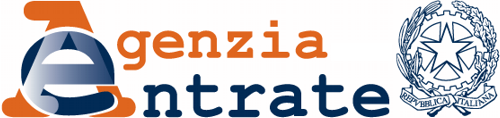 In relazione a quanto previsto dall’atto n. …..  del …… con cui è stato dato avvio a una selezione per il conferimento di un incarico dirigenziale, il/la sottoscritto/a ………………………….………, sotto la propria responsabilità e consapevole delle conseguenze penali e disciplinari previste nel caso di dichiarazioni false o mendaci, richiamate dall’art. 76 del D.P.R. n. 445/2000, nonché della sanzione prevista dall’art. 20, comma 5, del D. lgs. n. 39/2013, DICHIARAdi non trovarsi in alcuna delle situazioni di inconferibilità e di incompatibilità di cui al citato D. Lgs. n. 39/2013;di non aver procedimenti definiti o pendenti di carattere disciplinare o penale ovvero di responsabilità amministrativo-contabile;oppuredi avere i seguenti procedimenti definiti o pendenti di carattere disciplinare o penale ovvero di responsabilità amministrativo-contabile:_____________________________________________________________________________________________________________________________________________________________________________________________________________________________________________________________________________________________________________________________________________________________________________________________________________________________________________________________________Si impegna a fornire tempestiva comunicazione di elementi che dovessero in futuro riguardare qualsiasi sopravvenuta variazione nella propria situazione che abbia rilevanza in ordine alle fattispecie di cui ai precedenti punti.Eventuali ulteriori dichiarazioni:____________________________________________________________________________________________________________________________________________________________________________________________________________________________________________________________________________________________________________________________________________________________________________________________________________________________________________________________ Luogo e dataF I R M A__________________________